День 4Формы работы-медицинский фильтр-ОФП-мастер-классы-рефлексия дня-репортаж с места событий;- беседа «Мы с компьютером на ты».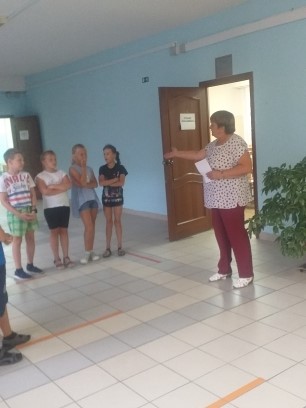 Дистанционно: составление правил безопасной работы за компьютеромДень 5Формы работы-медицинский фильтр-ОФП-инструктаж по технике безопасности- видеопрезентация о вреде наркомании «Оградить от беды»;- дискотека для детей;-тренинговые занятия «Я меняю мир»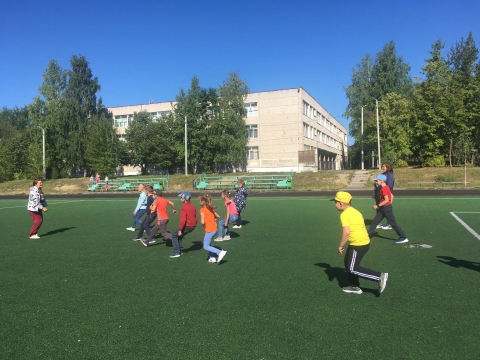 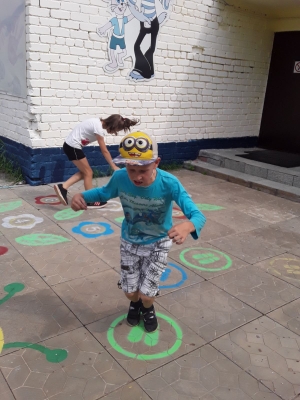 Дистанционно: конкурс рисунков «Я выбираю ЗОЖ»День 6Формы работы-медицинский фильтр-ОФП-инструктаж по технике безопасности-творческая мастерская «Цветы, цветы, цветы!»;- экскурсия и онлайн-конкурс о растениях.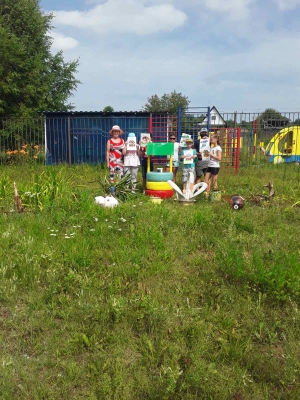 Дистанционно: поделка оригами «Цветок радости»